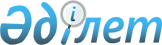 О внесении изменений в решение маслихата города Актобе от 28 августа 2018 года № 360 "Об утверждении методики оценки деятельности административных государственных служащих корпуса "Б" государственного учреждения "Аппарат маслихата города Актобе"
					
			Утративший силу
			
			
		
					Решение маслихата города Актобе Актюбинской области от 6 июня 2022 года № 175. Утратило силу решением маслихата города Актобе Актюбинской области от 20 июня 2023 года № 33
      Сноска. Утратило силу решением маслихата города Актобе Актюбинской области от 20.06.2023 № 33 (вводится в действие по истечении десяти календарных дней после дня его первого официального опубликования).
      В соответствии со статьями 6, 7 Закона Республики Казахстан "О местном государственном управлении и самоуправлении в Республике Казахстан", маслихат города Актобе РЕШИЛ:
      1. Внести в решение маслихата города Актобе от 28 августа 2018 года № 360 "Об утверждении методики оценки деятельности административных государственных служащих корпуса "Б" государственного учреждения "Аппарат маслихата города Актобе" (зарегистрированное в Реестре государственной регистрации нормативных правовых актов за № 3-1-205) следующие изменения:
      в методике оценки деятельности административных государственных служащих корпуса "Б" государственного учреждения "Аппарат маслихата города Актобе", утвержденной указанным решением:
      пункт 5 изложить в следующей редакции:
      "5. Для проведения оценки должностным лицом, имеющим право назначения на государственную должность и освобождения от государственной должности служащего корпуса "Б" (далее – уполномоченное лицо), создается Комиссия по оценке (далее – Комиссия), рабочим органом которой является служба управления персоналом либо в случае ее отсутствия – иное структурное подразделение (лицо), на которое возложено исполнение обязанностей службы управления персоналом (кадровой службой) (далее – служба управления персоналом).
      Состав Комиссии определяется уполномоченным лицом. Количество членов Комиссии составляет не менее 5 человек.";
      пункт 41 изложить в следующей редакции:
      "41. Ознакомление служащего корпуса "Б" с результатами оценки осуществляется в письменной форме. В случае отказа служащего от ознакомления, составляется акт в произвольной форме, который подписывается сотрудником, ответственным за кадровую работу, и двумя другими служащими аппарата маслихата.
      При этом служащим, отказавшимся от ознакомления, результаты оценки направляются посредством интернет-портала государственных органов и/или единой автоматизированной базы данных (информационной системы) по персоналу государственной службы либо системы электронного документооборота в сроки, указанные в пункте 40 настоящей Методики.";
      пункт 42 исключить. 
      2. Настоящее решение вводится в действие со дня его первого официального опубликования.
					© 2012. РГП на ПХВ «Институт законодательства и правовой информации Республики Казахстан» Министерства юстиции Республики Казахстан
				
      Секретарь маслихата города Актобе 

А. Даржанова
